P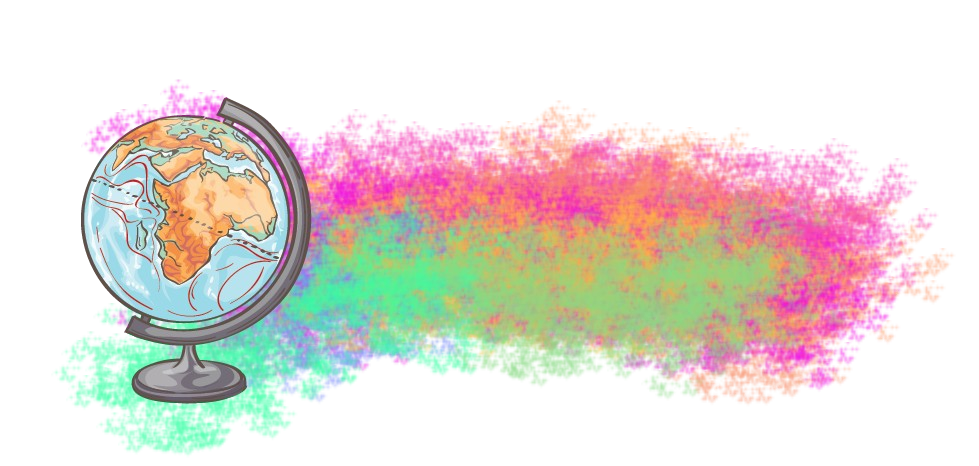 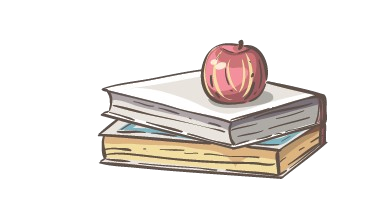 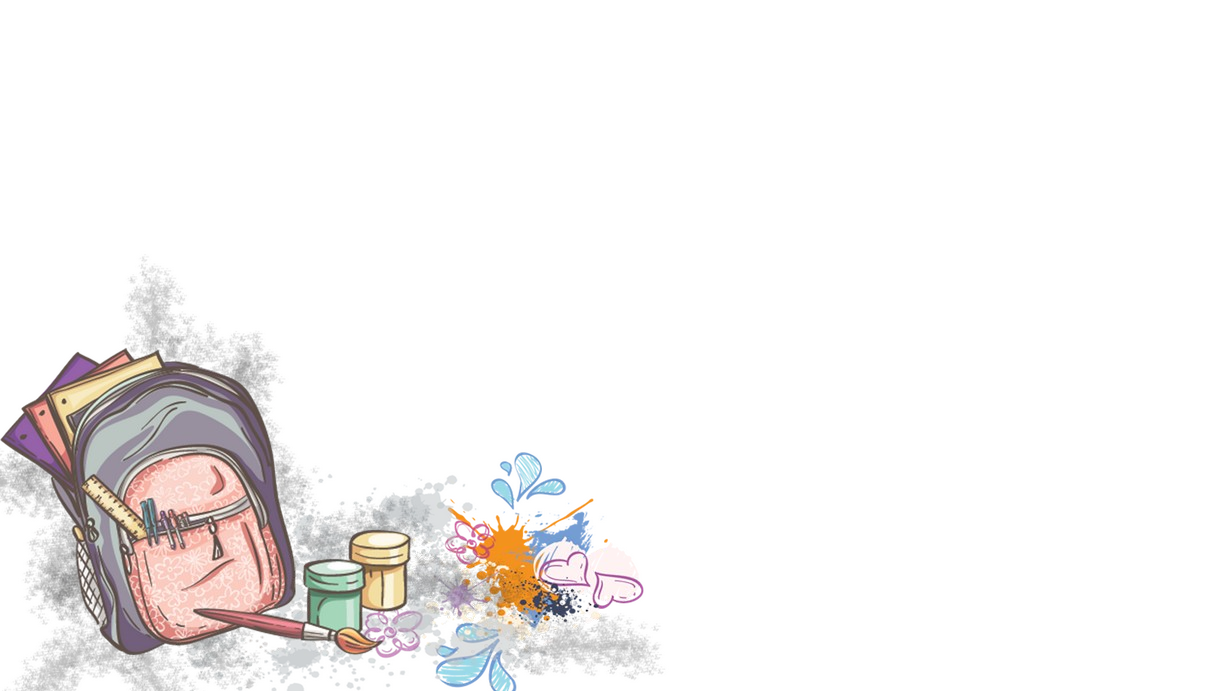 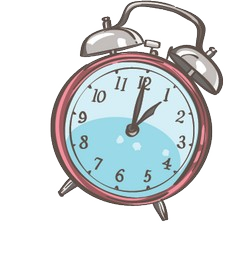 